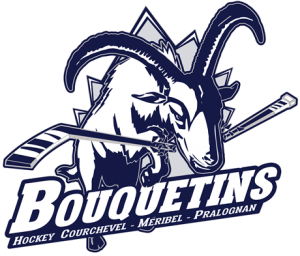 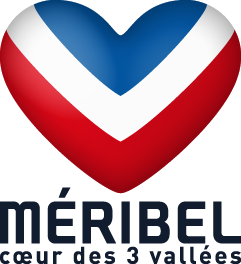 Tournoi LoisirsHCMP 21/22 Avril 2018Le samedi 21 et dimanche 22 avril 2018 à la patinoire de MéribelDéroulement :Le tournoi se déroulera les samedi 21 et dimanche 22 avril 2018 à la patinoire du Parc Olympique de Méribel en Savoie (emplacements parkings réservés devant patinoire).8 équipes seront engagées et formeront 2 poules de 4 équipes qui s’affronteront toutes. Une fois que toutes les équipes auront disputés tous leurs matchs de poule, un classement sera établi en fonction des points marqués.A l’issue de ce classement, les phases finales seront organisées de cette manière les 1ers et 2èmes de chaque poule s’affronteront lors d’une demi-finale pour l’accès à la finale et les 3èmes et 4èmes feront la même chose pour déterminer leur place au classement :A l’issue de ces 4 matches, on déterminera le tableau final qui sera :Cette formule a été choisie pour que chaque équipe dispute le même nombre de matchs.Règlement :Durée des rencontres : 30 minutes chronomètre défilant (pas d’arrêt de jeu sauf en cas d’un joueur blessé). Changements volantsChaque faute commise sera sanctionnée par un tir de pénalité (Règlement IIHF loisir = Mise en échec interdite)Composition des équipes minimum 10+ 1GB maximum 15+2GBLes équipes joueront à 5 contre 5 plus 1 gardienLes équipes devront être prêtes 3 minutes avant la fin du match précédent, elles bénéficieront de 3 minutes d’échauffement, cri de guerre et salutations comprises.Un surfaçage sera effectué tous les deux matchs.Victoire 3 points, match nul 1 point et défaite 0 point, pas de prolongations ni de tirs aux buts en phase de poules. Lors des phases finales, une séance de tirs aux buts en cas de match nul, chaque équipe fera tirer 3 de ses joueurs. En cas d’égalité de points entre plusieurs équipes à la fin de la première journée, l’équipe ayant le plus grand différentiel de buts sera la mieux classée.IMPORTANT : les organisateurs se réservent le droit d’exclure un joueur du tournoi en cas de mauvais geste sur la glace et en dehors (joueurs en état d’ébriété priés de rester au bar et pas sur la glace).. tournoi sportif et convivial avant tout ☺ ! Hébergements et repas :Nous vous proposons les repas du samedi midi, samedi  soir (plat savoyard+ une bière) et dimanche midi pour les joueurs et accompagnateurs au prix de 8€ par personne, veuillez remplir la fiche d’inscription ci-dessous.Soirée du samedi soir au Bowling du Parc Olympique et à la discothèque des Saint père du Parc Olympique au couleur du tournoi (tarifs privilégiés) !ATTENTION : 1er match le lendemain 8h30, si les équipes ne sont pas à l’heure forfait de l’équipe, S’amusez c’est bien, jouez c’est mieux ☺Pour les hébergements, nous vous proposons de vous rapprocher des établissements suivants (Nous pouvons vous aider dans vos recherches, ne pas hésiter à se rapprocher de nous) :Le Lac Bleu : Charles RAIBERTI charles@raiberti.com, 04.79.08.65.36/06.82.66.53.97  Le Merilys : Jean-Jacques DERDERIAN. merilys@merilys.com,  04.79.08.69.00Jeunesse et Famille Les cimes de Morel : info@lescimesdemorel.com,  04.79.08.60.39Information utiles :Une buvette sera mise à disposition tout au long de la journée pour un éventuel ravitaillement pour les enfants, les parents et les spectateurs.Un vestiaire pour les filles sera disponible!Contacts :Stéphane Charlet (délégué Loisirs) : 06.09.93.35.84Raphaël Charlet (organisateur) : 06.10.47.24.80 raph.charlet@hotmail.frCorentin Noré (organisateur) : 06.73.24.36.00 nore.corentin@gmail.comTournoi Loisirs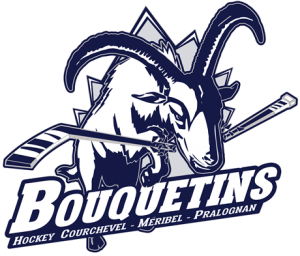 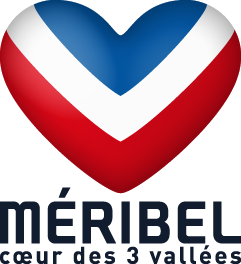 HCMP 21/22 Avril 2018Fiche d’inscription :Pensez à nous joindre un trombi de votre équipe!Règlements repas :Veuillez joindre un chèque à l’ordre du HCMP comprenant les 200€ de frais d’inscription ainsi que la somme totale des repas à envoyer à l’adresse suivante: HCMP, Parc Olympique de Méribel, 73550 Les Allues
Match 13e Poule B4e Poule AMatch 23e Poule A4e Poule BMatch 31er Poule B2e Poule AMatch 41er Poule A2e Poule BMatch pour 7e et 8e placeVainqueur Match 1Vainqueur Match 2Match pour 5e et 6e placePerdant Match 1Perdant Match 2 Petite finalePerdant Match 3Perdant Match 4FinaleVainqueur Match 3Vainqueur Match 4Nom d’équipe:Responsable d’équipe:Adresse eMail:Téléphone:Nom:Prénom:Numéro de LICENCE :Poste:Numéro de maillot:SAMEDI MIDISAMEDI SOIRDIMANCHE MIDITOTALNombre de personnesSommes à régler (8€/repas x le nombre de personnes)